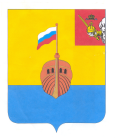 РЕВИЗИОННАЯ КОМИССИЯ ВЫТЕГОРСКОГО МУНИЦИПАЛЬНОГО РАЙОНА162900, Вологодская область, г. Вытегра, пр. Ленина, д.68тел. (81746)  2-22-03,  факс (81746) ______,       e-mail: revkom@vytegra-adm.ruЗАКЛЮЧЕНИЕна проект решения Совета сельского поселения Алмозерское13.02.2020 г.                                                                                г. Вытегра          Заключение Ревизионной комиссии Вытегорского муниципального района на  проект решения Совета сельского поселения Алмозерское «О внесении изменений в решение Совета сельского поселения Алмозерское от 09.12.2019 №109» подготовлено в соответствии с требованиями Бюджетного кодекса Российской Федерации, Положения о Ревизионной комиссии Вытегорского муниципального района, на основании заключённого соглашения между Советом сельского поселения Алмозерское и  Представительным Собранием Вытегорского муниципального района на 2020 год.          Проектом решения внесены технические поправки в пункт 1 решения, приложения 1, 5,6,7,8 к решению. Внесены изменения в Перечень главных администраторов доходов бюджета сельского поселения Алмозерское и закрепляемые за ними виды (подвиды) доходов, дополнены коды доходов: 2 18 60010 10 0000 100 «Доходы бюджетов сельских поселений от возврата остатков субсидий, субвенций и иных межбюджетных трансфертов, имеющих целевое назначение, прошлых лет из бюджетов муниципальных районов»; 2 19 60010 10 0000 100 «Возврат прочих остатков субсидий, субвенций и иных межбюджетных трансфертов, имеющих целевое назначение, прошлых лет из бюджетов сельских поселений».        Доходная и расходная части бюджета поселения не изменятся.                Проектом решения вносятся соответствующие изменения в приложения решения Совета сельского поселения Алмозерское от 09.12.2019 № 109 «О бюджете сельского поселения Алмозерское на 2020 год и плановый период 2021 и 2022 годов».Выводы.          Представленный проект решения Совета сельского поселения Алмозерское «О внесении изменений в решение Совета сельского поселения Алмозерское от 09.12.2019 №109» соответствует требованиям Бюджетного кодекса Российской Федерации, Положению о бюджетном процессе в сельском поселении Алмозерское. Проект решения рекомендуется к рассмотрению.Аудитор Ревизионной комиссии ВМР                                               О.Е. Нестерова                                               